ПрЕСС-РЕЛИЗ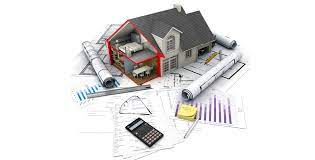 Служба напоминает собственникам и УК о требованиях при перепланировках/переустройствах в многоквартирных домах- Собственникам -В соответствии с положениями главы 4 Жилищного Кодекса РФ, перед проведением работ по перепланировке или переустройству в своем помещении, необходимо получить согласование от администрации вашего населенного пункта. Самовольной перепланировка является в том случае, если не получено согласование от органа местного самоуправления или работы проведены вразрез с проектом перепланировки и переустройства (даже при наличии согласования).Что требует обязательного согласования:любые манипуляции с несущими стенами и дверными проемами в них;монтаж новых перегородок, снос стены и ликвидация дверных проемов между кухней и комнатами (в квартирах с газовой плитой);разборка ненесущих перегородок;смена расположения унитаза или ванны, перенос «мокрых» зон, перенос инженерных сетей.- Управляющим организациям –Согласно Положения о порядке согласования переустройства и (или) перепланировки помещений, расположенных на территории г. Красноярска, утвержденного Постановлением администрации города от 14.11.2005 № 572, управляющая организация осуществляет контроль за ходом работ по переустройству и (или) перепланировке помещений, в том числе составляет акты установленной формы о наличии в помещении самовольных работ по перепланировке или переустройству.В случае отсутствия у собственника (нанимателя) помещения согласования на проведение работ или отклонения производимых работ от проекта перепланировки или переустройства, необходимо составить акт об установлении факта самовольной перепланировки или переустройства.Установленная форма акта содержится в приложении № 4 к вышеуказанному постановлению. Такой акт установленной формы необходимо направить в администрацию района в городе, чтобы в дальнейшем орган местного самоуправления направил собственнику (нанимателю) предупреждение о необходимости приведения жилого помещения в первоначальное состояние.